	Муниципальное бюджетное учреждение дополнительного образования«Байкаловская детско-юношеская спортивная школа»(МБУ ДО «Байкаловская ДЮСШ»)Итоги организации подготовки и проведения учебной практической тренировки эвакуации обучающихся и людей при пожаре	04 мая 2023 года в МБУ ДО «Байкаловская ДЮСШ» проведена учебная практическая тренировка по эвакуации обучающихся и людей при пожаре.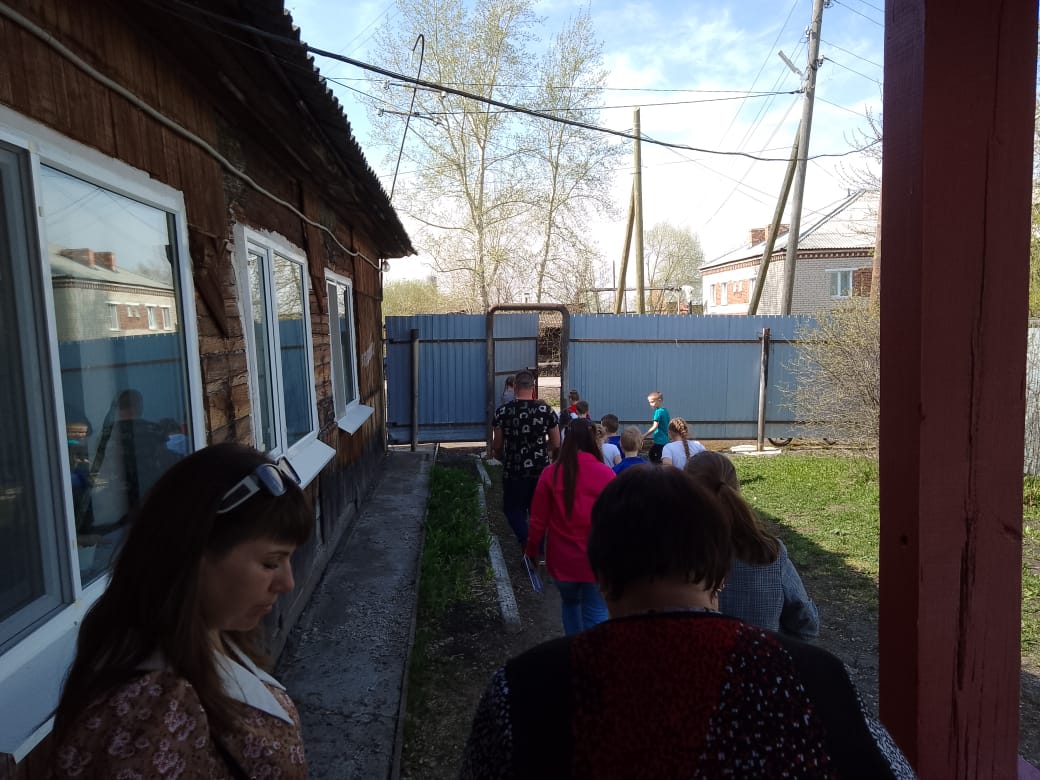 	Мероприятие проводились в соответствии с утвержденным директором планом проведения учебной практической тренировки, включающим в себя восемь этапов.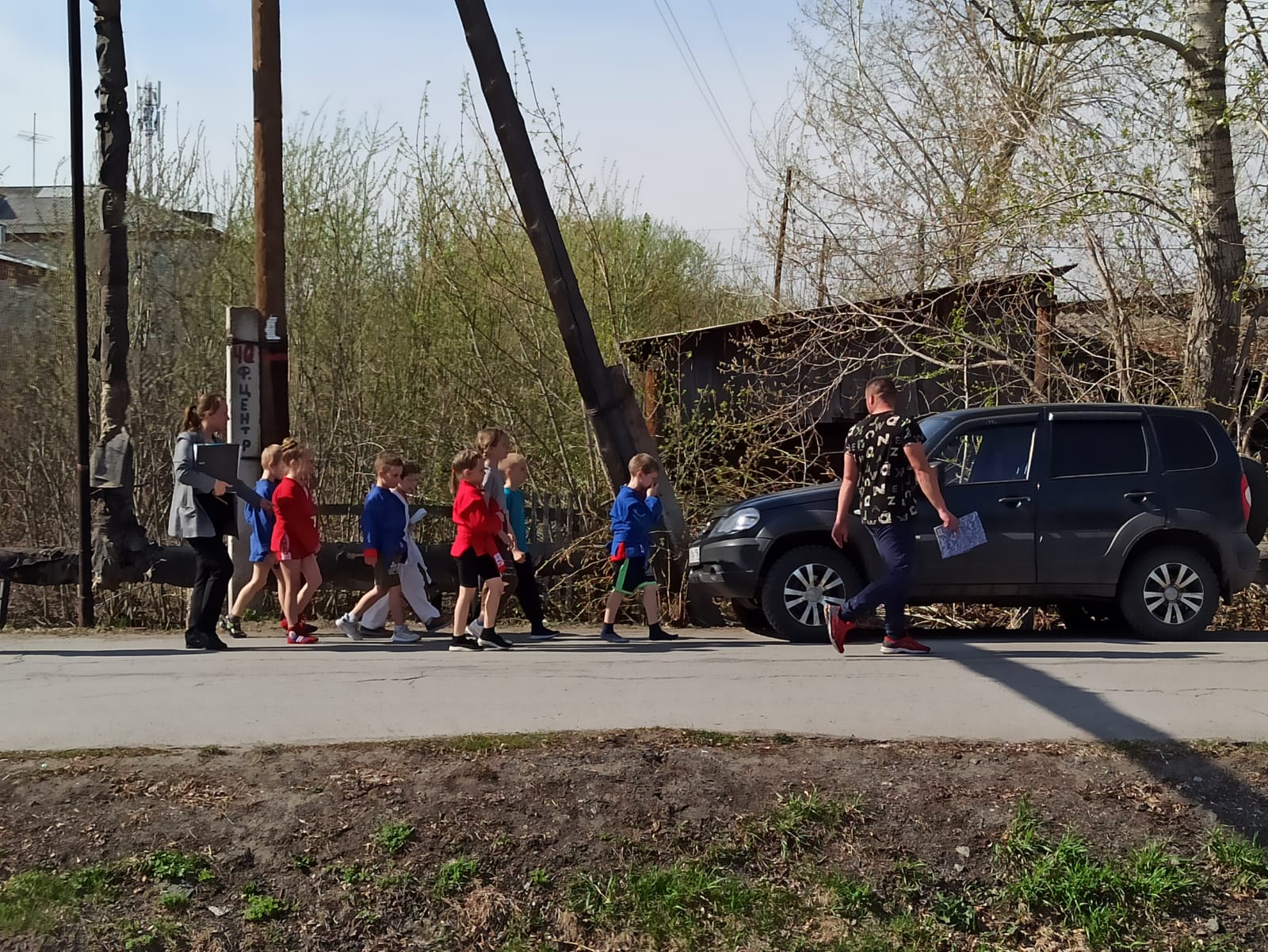 	В период подготовительных этапов проводились теоретические и практические занятия со всеми категориями сотрудников и проверка систем автоматической противопожарной защиты объекта.	На практическом этапе тренировки было имитировано возникновение очага возгорания, включена система оповещения, организовано открытие запасных выходов, сообщено в пожарную охрану, проведена общая эвакуация с объекта. 	Пожарная охрана ПЧ 12/1 с. Байкалово приступила к тушению условного пожара.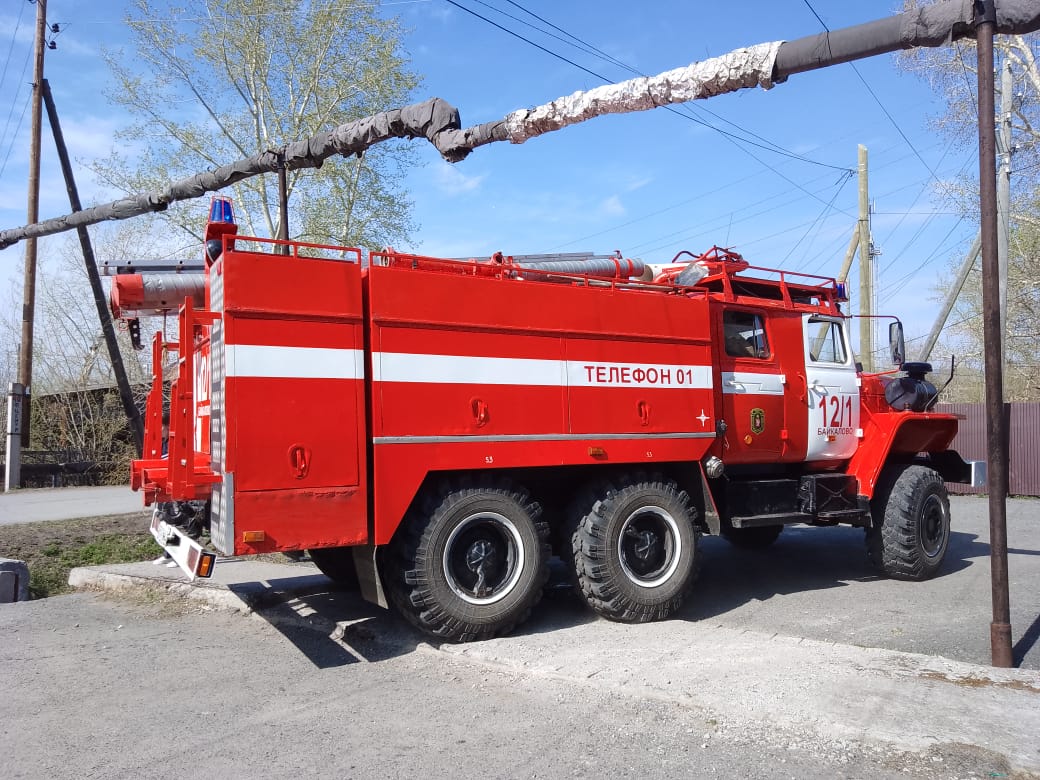 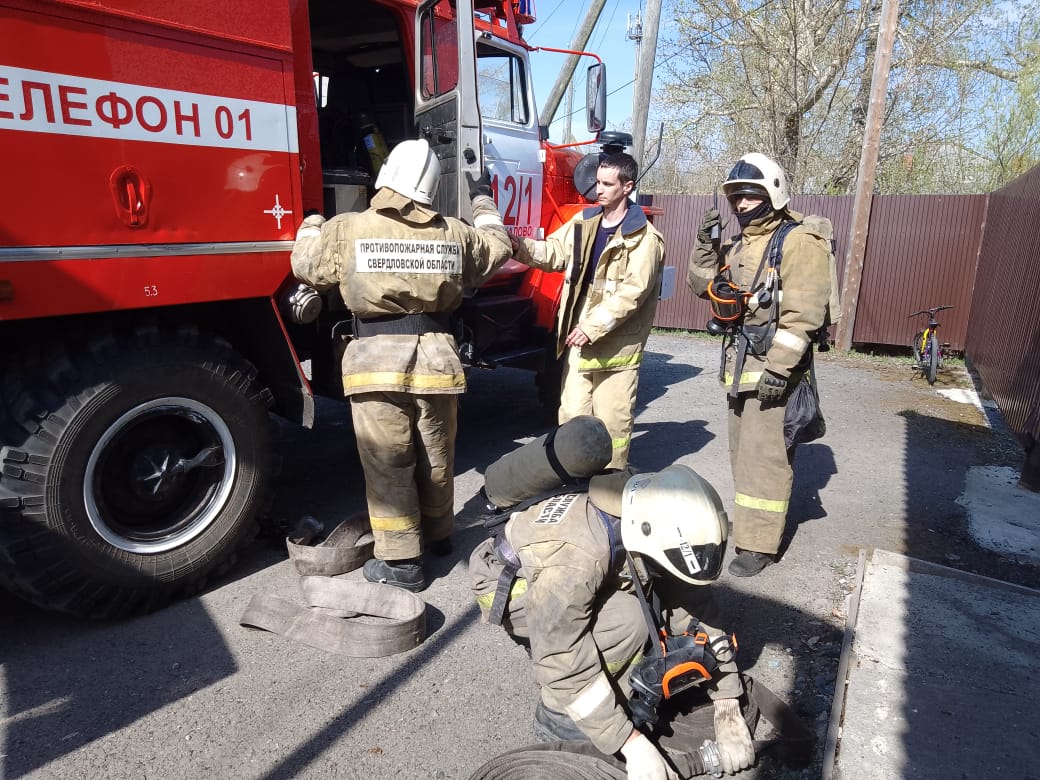 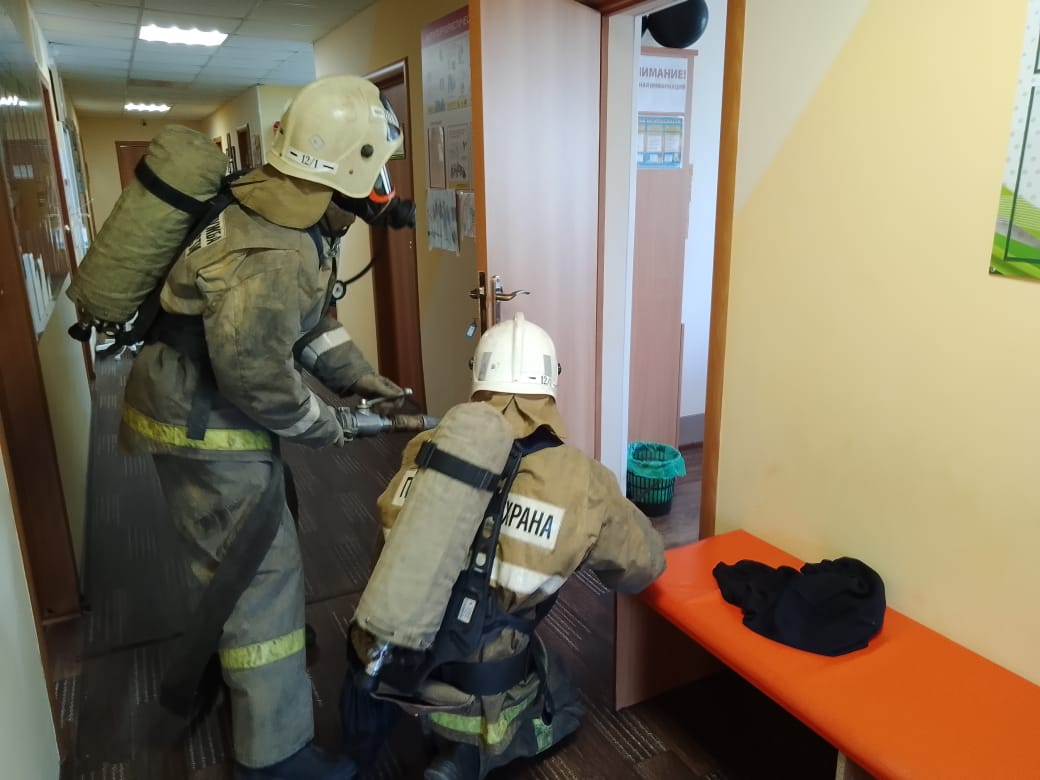 	Эвакуация была завершена общим собранием персонала.	Отмечено, что итоги тренировки положительные, все системы автоматической противопожарной защиты сработали, цели и задачи учебной тренировки достигнуты.